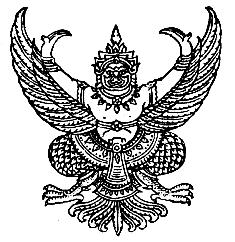 ประกาศองค์การบริหารส่วนตำบลบ้านเนินเรื่อง  แจ้งราคากลางโครงการยกระดับถนนสายโรงเหล้า หมู่ที่ ๒ ตำบลบ้านเนินอำเภอเชียรใหญ่ จังหวัดนครศรีธรรมราช		ตามที่กรมส่งเสริมการปกครองส่วนท้องถิ่น      ได้แจ้งให้องค์กรปกครองส่วนท้องถิ่นดำเนินการเปิดเผยรายละเอียดค่าใช้จ่ายเกี่ยวกับการจัดซื้อจัดจ้าง ราคากลาง และการคำนวณราคากลาง โดยจะต้องปฏิบัติตามแนวทางการเปิดเผยรายละเอียดค่าใช้จ่ายเกี่ยวกับการจัดซื้อจัดจ้าง   ตามคู่มือแนวทางของสำนักงาน ปปช. เพื่อให้องค์กรปกครองส่วนท้องถิ่นได้ใช้เป็นแนวทางปฏิบัติ นั้น 		องค์การบริหารส่วนตำบลบ้านเนิน  จะดำเนินการจัดจ้างโครงการยกระดับถนนสายโรงเหล้า หมู่ที่ ๒  ตำบลบ้านเนิน อำเภอเชียรใหญ่ จังหวัดนครศรีธรรมราช  โดยวิธีประกวดราคาอีเล็กทรอนิกส์ (e-bidding)  ดังนั้น จึงขอแจ้งรายละเอียดการเปิดเผยราคากลางโดยมีรายละเอียด ดังนี้                  จึงประกาศมาเพื่อทราบโดยทั่วกัน                                               ประกาศ  ณ  วันที่   ๒๗   ตุลาคม  2563                                                     (ลงชื่อ)                                                              (นายประดิษฐ์  แย้มอิ่ม)                                                   นายกองค์การบริหารส่วนตำบลบ้านเนิน1.ชื่อโครงการ                      โครงการยกระดับถนนสายโรงเหล้า หมู่ที่ ๒  ตำบลบ้านเนิน อำเภอเชียรใหญ่                                       จังหวัดนครศรีธรรมราช/หน่วยงานเจ้าของโครงการ      กองช่าง  องค์การบริหารส่วนตำบลบ้านเนิน2.วงเงินงบประมาณที่ได้รับจัดสรร       603,900.-บาท (หกแสนสามพันเก้าร้อยบาทถ้วน)3.ลักษณะงานโดยสังเขป         ดำเนินการโครงการยกระดับถนนสายโรงเหล้า หมู่ที่ ๒ ตำบลบ้านเนิน อำเภอเชียรใหญ่                                       จังหวัดนครศรีธรรมราช  โดยทำการยกระดับด้วยวัสดุหินคลุกให้มีความกว้างเฉลี่ย 4.00                                       เมตร  หนาเฉลี่ย  0.25  เมตร  ระยะทาง 600  เมตร  มีปริมาณหินคลุกคิวหลวมไม่น้อย                                                 กว่า 810  ลบ.ม. พร้อมรื้อปรับเกลี่ยและอัดแน่นด้วยเครื่องจักรกลตลอดสายพร้อมติดตั้งป้าย                                      ประชาสัมพันธ์โครงการ 4.ราคากลางคำนวณ             ณ  วันที่  ๒๐  ตุลาคม  พ.ศ. ๒๕๖๓    เป็นเงิน                         571,000.-  บาท  (ห้าแสนเจ็ดหมื่นหนึ่งพันบาทถ้วน)  5. บัญชีประมาณราคากลาง       5.1 สรุปประมาณราคาค่าก่อสร้าง  (แบบ ปร. ๕)    5.2 แบบแสดงรายการ  ปริมาณและราคา (แบบ ปร.๔)    5.3 รายงานการกำหนดราคากลางของคณะกรรมการกำหนดราคากลาง6.รายชื่อคณะกรรมการกำหนดราคากลาง   6.1 พ.จ.อ. นันทพล  ปักษา       ผู้อำนวยการกองช่าง          ประธานกรรมการ    6.2  นายสมชาย  รอดประดิษฐ์  นายช่างโยธาชำนาญงาน     กรรมการ   6.3 นายสุวัฒน์  วัฒนสุนทร       นายช่างโยธาชำนาญงาน     กรรมการ